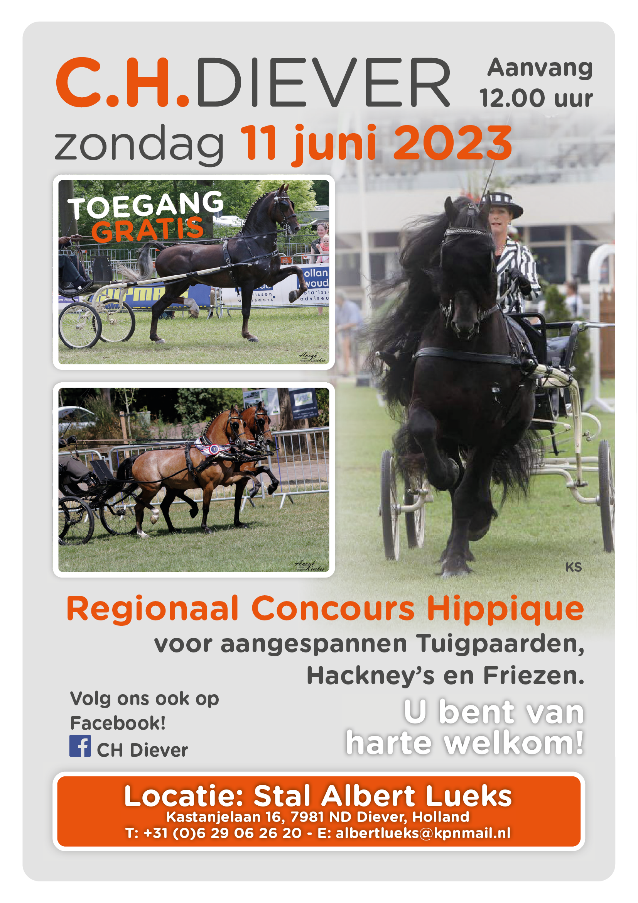 Secretariaat CH DieverFera Lueks-MuggenTel. 06-29311585Diever, 1  juni 2023Geachte deelnemer, Wij zijn verheugd u als deelnemer te mogen ontvangen op ons concours.De deelname is overweldigend en mede daarom is besloten om de inspectie op het voorterrein plaats te laten vinden (rubriek 1 t/m 14 en 23/24)Tevens maken wij u attent op de “stijlprijs”.  Alle deelnemers van de enkelspanrubrieken (rubriek 2 t/m 14) komen hiervoor in aanmerking. De winnaars worden kort voor de uitreiking van deze prijs geïnformeerd en komen in de baan voor de prijsuitreiking.Onderstaand de tijdsindeling, uiteraard zijn dit richttijden en wij vragen u om tijdig aanwezig te zijn.Wij zien u heel graag op zondag 11 juni a.s. “Liever naar CH Diever”!(Parkeren: volg adres Natuurijsbaan Diever)nrtijdrubriek112.00uurFriezenjonge paarden212.10uurTuigpaarden competitie312.25uurHackney'skleine limiet412.35uurFriezenlimiet 1e groep512.45uurTuigpaarden kleine limiet612.55uurHackney'stussen limiet713.10uurFriezenlimiet 2e groep813.20uurTuigpaarden grote limiet913.30uurHackney'sgrote limiet1013.45uurFriezenEreklasse1113.55uurTuigpaarden Fokmerries1214.05uurHackney'sEreklasse1314.15uurShow1414.30uurTuigpaarden Ereklasse1514.40uurUitreiking Stijlprijs1615.00uurFriezenYoung Riders1715.15uurHackney'sYoung Riders1815.30uurTuigpaarden damesklasse concourswagen1915.50uurFriezendamesklasse2016.05uurShow2116.20uurTuigpaarden damesklasse 2-wieler2216.35uurHackney'sdamesklasse (evt. 2 groepen)2317.00uurFriezenzadel2417.10uurTuigpaarden zadel2517.20uurHackney'stweespan2617.35uurTuigpaardentweespan2717.50uurFriezen tweespan